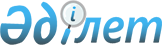 О возмещении затрат на обучение на дому детей с ограниченными возможностями из числа инвалидов по индивидуальному учебному плану в Железинском районе
					
			Утративший силу
			
			
		
					Решение маслихата Железинского района Павлодарской области от 20 ноября 2014 года № 251-5/31. Зарегистрировано Департаментом юстиции Павлодарской области 03 декабря 2014 года № 4204. Утратило силу решением Железинского районного маслихата Павлодарской области от 24 сентября 2021 года № 53/7 (вводится в действие по истечении десяти календарных дней после дня его первого официального опубликования)
      Сноска. Утратило силу решением  Железинского районного маслихата Павлодарской области от 24.09.2021 № 53/7 (вводится в действие по истечении десяти календарных дней после дня его первого официального опубликования).
      В соответствии со статьей 6 Закона Республики Казахстан от 23 января 2001 года "О местном государственном управлении и самоуправлении в Республике Казахстан", подпунктом 4) статьи 16 Закона Республики Казахстан от 11 июля 2002 года "О социальной и медико-педагогической коррекционной поддержке детей с ограниченными возможностями", Железинский районный маслихат РЕШИЛ:
      1. Определить социальную помощь на возмещение затрат на обучение на дому детей с ограниченными возможностями из числа инвалидов по индивидуальному учебному плану ежеквартально в размере 6 (шести) месячных расчетных показателей.
      2. Контроль за исполнением настоящего решения возложить на постоянную комиссию социально-экономического развития и бюджета Железинского районного маслихата.
      3. Настоящее решение вводится в действие по истечении десяти календарных дней после дня его первого официального опубликования.
					© 2012. РГП на ПХВ «Институт законодательства и правовой информации Республики Казахстан» Министерства юстиции Республики Казахстан
				
Председатель сессии
районного маслихата
Секретарь районного
маслихата
В. Неупокоев
В. Крутиков